The Housing Board 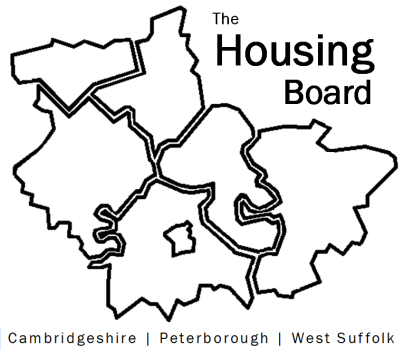 Cambridgeshire | Peterborough | West SuffolkMeeting from 10:00 to 12:00, Friday 4 June 2021To be held online via Microsoft Teams: please open the meeting invite to click on the linkThe Housing Board Cambridgeshire | Peterborough | West SuffolkMeeting from 10:00 to 12:00, Friday 4 June 2021To be held online via Microsoft Teams: please open the meeting invite to click on the linkThe Housing Board Cambridgeshire | Peterborough | West SuffolkMeeting from 10:00 to 12:00, Friday 4 June 2021To be held online via Microsoft Teams: please open the meeting invite to click on the linkThe Housing Board Cambridgeshire | Peterborough | West SuffolkMeeting from 10:00 to 12:00, Friday 4 June 2021To be held online via Microsoft Teams: please open the meeting invite to click on the linkA G E N D AA G E N D AA G E N D AA G E N D AItemItemLeadWelcome/apologiesActions of previous meeting to approve, and matters arising.  
Meeting papers available at www.cambridgeshireinsight.org.uk/housingboard
Welcome/apologiesActions of previous meeting to approve, and matters arising.  
Meeting papers available at www.cambridgeshireinsight.org.uk/housingboard
Suzanne HemingwayCambridgeshire and Peterborough Future Parks IntroductionCambridgeshire and Peterborough Future Parks IntroductionRob Pearce
Future Parks Programme DirectorandLinda Thomas
Futurebright SolutionsOutcome of Hardship Metrics data collectionOutcome of Hardship Metrics data collectionDamian RocheDiscussion on low uptake of Debt AdviceDiscussion on low uptake of Debt AdviceNigel HowlettJoint TenanciesJoint TenanciesKaren MayhewUpdatesMAIC stats and Covid issuesChanging Futures bid outcomeHRS re-commissioning and partner updateUpdatesMAIC stats and Covid issuesChanging Futures bid outcomeHRS re-commissioning and partner update
Sue Beecroft
Sue Beecroft
Lisa SparksAOBAOB2021 meeting dates (10am – 12 noon): 
2 July
6 August
3 September
1 October
5 November
3 December
1 October
5 November
3 December